COMUNE DI MONTE SAN GIOVANNI IN SABINA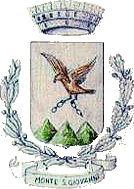 MEDAGLIA D’ARGENTO AL VALOR CIVILEProvincia di RietiVia R. Margherita 2 Cap.02040 - Tel.0765/333312-3 fax 0765/333013 - /partita IVA 00107990574  							Al							Sindaco del 							Comune di Monte San Giovanni In SabinaOGGETTO: DOMANDA PARTECIPAZIONE SOGGIORNO MARINO ANNO 2024	_L_ sottoscritt_ nato a 						Il  e residente a 						Via/Loc.						Tel. CHIEDEalla S.V. di poter partecipare al SOGGIORNO MARINO organizzato da codesto Comune nel periodo dal 02 Settembre al 14 Settembre 2024Allega Versamento	di  EUROALLEGA ALLA PRESENTE:Copia del modello CUD/2024 730/2024, relativo ai redditi del 2023;Certificato medicoLì										Firma								_______________